אפשר למלא טלפונית עם יוכי                                                       לא לחכות לרגע האחרון!!! להרשם!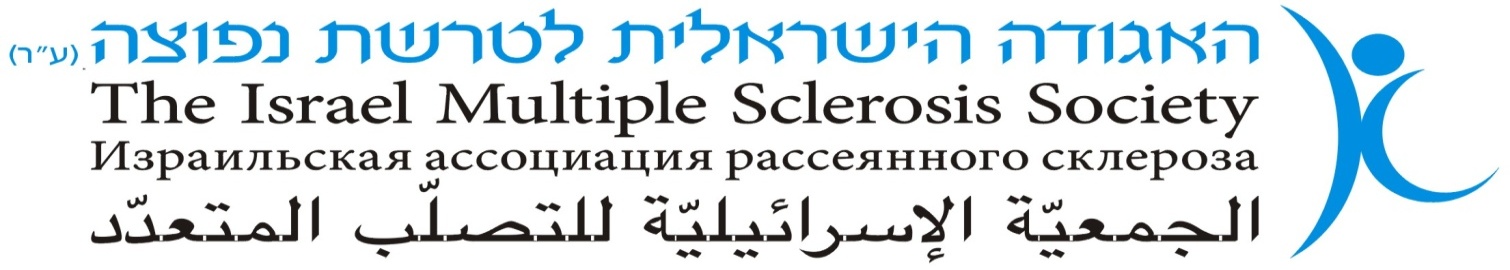 כייפת 2017
לילדים, נכדים, נינים, בני דודים של חברי האגודה-פעילויות חדשות רבות !!!חברים יקרים השלום והברכה,הנידון: טופסי רישום לכייפת- 20.7.17-25.7.17 , חמישי עד שלישי אנו שמחים מאוד שגם השנה אנו יכולים לקיים את פעילות הנהדרת עבור ילדיכם – קייטנת האגודה הישראלית לטרשת נפוצה .מצטרפים ונהנים : 

אנו תקווה שאתם ההורים שלא שולחים את ילדיכם תצטרפו השנה למעגל הנהנים מדי קיץ-ותשלחו אותם.
להורים החוששים, אנא התקשרו לג'נין, אשמח לתת לכם טלפונים של הורים כדי שתוכלו לדבר איתם בקשר לכל החששות הנוגעות לילדים הקטנים.
בקשר למתבגרים, אשמח לקשר אותם עם ילדים בני גילם שיספרו להם עד כמה כיף ואילו חוויות נהדרות הם עוברים.

גם השנה נקבל ילדי חוץ, מחיר לחברים במחיר של 1,800 ₪ לילד + 100 ₪ דמי חבר עבור דמי רישום וטיפול . 
בשנים שעברו, משפחות מסוימות צרפו ילדים חברים ולא בני משפחה ושילמו את המחיר המסובסד. אני מקווה שאתם מבינים שהאגודה מגייסת תרומות עבור חברי האגודה ולא עבור אנשים זרים – קשה מאוד לגייס תרומות בימים אלה והאגודה אינה צריכה לשאת בנטל נוסף.
משפחות שמספר הילדים יהיה מעל 2 ילדים אנו נבדוק ת.ז.

שימו לב !
• לא נוכל לקבל יותר מ-6 ילדים ממשפחה אחת – בבדיקת ת.ז 
• לא יתקבלו ילדים מתחת לגיל 9 ומעל גיל 19
• לא יתקבלו ילדים בני 18-19 שלא היו בכייפת בשנים קודמות!!!
חשוב ביותר ! 

אנא מלאו את כל הטפסים במלואם עד לתאריך 29.6.17 
כדי שצורת ההתקשרות בנינו תהיה יעילה ומהירה – אנא מלאו את כתובת הדוא"ל שלכם
וכן , את פרטי הדוא"ל ומספר הטלפון של הילד/ה. טפסים  -  כל הטפסים חייבים לחזור אלנו מלאים על ידכם ובחתימתכם 
                                                 עד לתאריך 29.6.17טופס בריאות – חובההורים יקרים המידע שתמלאו יהיה רק ברשותנו ולא יועבר לביטוח או לכל גוף אחר –אנו מחויבים ע"י חברות הביטוח לקבל את כל הפרטים ולהיות מיודעים. ההחלטה לקבל ילדים לכייפת  היא שלנו בלבד – במקרה ויש תביעת ביטוח אז החברה שואלת האם היינו מיודעים? ועל כן, אנו חייבים לקבל את הטופס הזה מלא וחתום.אני חייבת לציין שמטרת האגודה היא להקל ולתת פסק זמן וכיף לכל המשפחה ובמקרה הזה לילדים- אנו לא בית ספר ולא אנשי חינוך ואיננו עוסקים בחינוך הילדים או בבעיות משמעת, כמו כן אין אנו יכולים במסגרת של שבוע לטפל בילדים עם בעיות פיזיות קשות / נפשיות קשות / התנהגותיות קשות.מסגרת הכייפת היא מסגרת שאליה מגיעים ילדים מכל הארץ- צפון דרום מרכז, חילוניים ודתיים עולים חדשים מחבר העמים וישראלים ערבים.אנו מאפשרים בעזרת הכייפת יצירת מעגלי חברות ותמיכה של הילדים עם עצמם, חברויות אמיצות הנמשכות שנים רבות, אנו מאפשרים לילדים להבין שהם לא לבד, שאינם שונים ורבים הילדים המתמודדים בדיוק כמוהם עם בעיות דומות.כמו כן אנו מאפשרים למשפחות המעוניינות בפגישה קבוצתית ופרטנית עם עובדת סוציאלית.בנוסף אנו יכולים לעזור עם מסגרות החינוך כמו בתי הספר- היועצים והמורים.אך אנו בשום פנים ואופן לא מוסמכים, לא יכולים, לא מוכנים ולא ערוכים לטפל בבעיות קשות הנובעות מסיבות פיזיות, נפשיות, התנהגותיות .
הורים הזקוקים להנחה ועומדים בקריטריונים – אנא פנו ליוכי 
בטל' 03-5377002 – בבקשה לא להתבייש.
לחברים הרושמים את ילדיהם לקייטנה, אנא צרפו דמי חבר באם לא שילמתם לשנת-2017     אין אנו יכולים לקבל לכייפת ילדים שההורים לא שלמו דמי חבר – הקייטנה מסובסדת ע"י  דמי חבר ותרומות .
בתודה ובברכה,                                                                                                            ג'נין ווסברג, 
מנהלת שירות לחוליםחובה להירשם עד ל-29.6.17 , המלונות לא מוכנים להקצות חדרים לאחר מכן!!!מי שירצה לבטל עד ל- 10.7.17 יקבל כספו חזרה.החזר לאגודה את כל הטפסים עמודים 1-19המצ"ב עד ל- 29.6.17חובה למלא את כל הטפסיםנהריה  ועין גדילכבוד: האגודה הישראלית לטרשת נפוצהטופס הרשמה לכייפת הקיץ – נהריה ועין גדי 20.7.17-25.7.17 חמישי עד שלישיהורה - שם פרטי______________________     הורה - שם משפחה  _____________________________________________      ___________________         ____________________	      כתובת			       טלפון ילד/ה		                 טלפון הורהחובה - כתובת דוא"ל הורה: __________________________________חובה - כתובת דוא"ל ילד/ה: __________________________________6  ימים מלאים   נא למלא טפסים מתאימים בהמשך2 ימים נהריה +שפיים  - נא למלא טפסים מתאימים בהמשך 4 ימים- עין גדי  - נא למלא טפסים  מתאימים בהמשךאנא סמן/י ב- Xמעל 2 ילדים צריך לצרף העתק מספח ת.ז.-מספר ילדים מאותה משפחה:אני אבקש לראות עותקי תעודת זהות באם ילדים אלו נוספו השנה.שם: _________________		גיל: _____________ בן     בת   טל' __________________שם: _________________		גיל: _____________ בן     בת   טל' __________________שם: _________________		גיל: _____________ בן     בת   טל' __________________שם: _________________		גיל: _____________ בן     בת   טל' __________________שם: _________________		גיל: _____________ בן     בת   טל' __________________
האם הילד יצא כבר בעבר לקייטנה עם לינה?	כן		לאהאם לילד יום הולדת במהלך הקייטנה?     כן    תאריך _______________מעוניין לישון עם (בני אותו גיל בלבד) : __________________________________________________________________________________
__________________________________________________________________________________האם צמחונים  כן   לא האם ישנם דרישות/צרכים מיוחדים:אוכל: _____________________________________________________________________________אחרות:____________________________________________________________________________מעוניין בפגישה פרטנית עם העובדת הסוציאלית במסגרת הקייטנה (פרט)  ____________________________________________________________________________________________________________________________________________________________________מעוניין במפגש קבוצתי עם העובדת הסוציאלית במסגרת הקייטנה: (פרט)  ____________________________________________________________________________________________________________________________________________________________________החזר לאגודה עד ל- 29.6.17טופס תשלום ל-6 ימים 20/7/17-25/7/17  – קייטנת קיץ בנהריה ועין גדי
חובה לכל הנרשמים לשלם דמי חברשם ההורה: __________________ שם הילד ________________ טלפון ילד ___________________(*)ניתן לשלם בתשלומים לפי המפורט בטבלה, בצ'קים ובכרטיסי אשראי, אנו מצטערים שאיננו יכולים לפרוש את התשלומים למספר רב יותר, מאחר וכאמור אנו חייבים לשלם מראש את עלות הקייטנה. באם יהיו ביטולים אנו נחזיר 2/3 מהתשלום עד ה-10 בחודש יולי בלבד. לאחר מכן לא נוכל להחזיר את דמי ההשתתפות.נא לרשום צ'ק: לפקודת האגודה הישראלית לטרשת נפוצהמצ"ב צ'ק מס':	1. ________ בנק _______ ע"ס _________ש"ח	6. ________ בנק _______ ע"ס _________ש"ח2. ________ בנק _______ ע"ס _________ש"ח	7. ________ בנק _______ ע"ס _________ש"ח3. ________ בנק _______ ע"ס _________ש"ח	8. ________ בנק _______ ע"ס _________ש"ח4. ________ בנק _______ ע"ס _________ש"ח	9. ________ בנק _______ ע"ס _________ש"ח
10. ________ בנק _______ ע"ס _________ש"חמצ"ב צ'ק עבור דיסק תמונות – 20 ש"ח:צ'ק מס' ____________ בנק ___________ ע"ס 20 ₪ בנפרד – חובת תשלום עם הרישוםויזה       מאסטרקארד         ישראכרד          דיינרס          אמריקאן קספרסמספר כרטיס: _____________________________ בתוקף עד: ____________ חתימה: ___________מס' ת.זהות: __________________ שם משפחה/בעל הכרטיס: ________________שם פרטי: __________________ מס' תשלומים: __________ תאריך: ________________אנו לא נקבל טפסים ללא חתימות הורים והילדיםחובה למלא טופס בריאות ולחתוםלהחזיר לאגודה עד ל- 29.6.17
חובה לשלם דמי חבר רישום ל- 2 ימים –נהריה+ שפיים 20.7-22.7.17
חזרה משפיים בכוחות עצמם- איסוף הורים בחינות בגרות/בוגרי י"ב / וחיילים בחופשה עד גיל 19 בלבד. שהיו בכייפת בשנים קודמות
שם ההורה החבר באגודה __________________ מס' נייד הורה _________________שם פרטי ילד ______________ שם משפחה ילד _____________ מס' נייד ילד ________________דוא"ל ילד ____________________________________________________________א. לא יכולתי להגיע לכל הקייטנה מכיוון שהיו לי הכנות לבחינות בגרות        כן          לאתאריך לידה _________כיתה _________ צבא: כן  לא   תאריך גיוס ________ יחידה_________ מצ"ב מכתב אישור מהצבא  (ללא מכתב אי אפשר להשתתף בכייפת).
תשלום ל- 2 ימים – נהריה+ שפיים 570  ₪ + 20 ₪ עבור דיסק 
סה"כ 590 ₪ - 4 תשלומים- 147.50 ₪  כל תשלום נא לרשום צ'ק: לפקודת האגודה הישראלית לטרשת נפוצה
תשלום בכרטיס אשראי : 
 ויזה       מאסטרקארד          ישראכרד         דיינרס        אמריקאן אקספרס
מס' כרטיס ______________________ בתוקף עד __________ חתימה ___________מס' ת.ז. ____________ שם משפחה בעל הכרטיס ____________ שם פרטי____________
מס' תשלומים _____________ תאריך _____________חובה לחתום- אני מתחייב להתנהג באופן מכובד, מנומס, היאה לבית הארחה ולבית מלון, אנו מודעים שאנו משמשים דוגמא לילדי הקייטנה ושגרירי רצון טוב של האגודה לטרשת נפוצה.תאריך ________________	 חתימת הורה______________    חתימה ________________				קראתי את החומר עם הנער/ה 	        חתימת הנער/ה המשתתף/ המשתתפיםלא תתקבל חתימת ההורה במקום זה,                        אלא חתימת הנער/ה15645חובה למלא טופס בריאות ולחתוםלהחזיר לאגודה עד ל- 29.6.17
חובה לשלם דמי חבר רישום ל- 4 ימים – עין גדי-  22.7-25.7.17  - כולל שפייםבחינות בגרות/בוגרי י"ב / וחיילים בחופשה עד גיל 19 בלבד. שהיו בכייפת בשנים קודמות.שם פרטי ______________ שם משפחה _____________ מס' טל' נער ___________________דוא"ל ילד ____________________________________________________________א. לא יכולתי להגיע לכל הקייטנה מכיוון שהיו לי הכנות לבחינות בגרות        כן          לאשם ההורה החבר באגודה __________________ מס' טל' הורה _________________תאריך לידה _________כיתה _________ צבא: כן  לא   תאריך גיוס ________ יחידה_________ מצ"ב מכתב אישור מהצבא  (ללא מכתב אי אפשר להשתתף בכייפת).
4 ימים עין גדי – אגיע בכוחות עצמי בשעה 18:00 לעין גדי - כן□
 תשלום ל- 4 ימים  760 ₪ +20 ₪ עבור דיסק- סה"כ 790 ₪ 
  4 תשלומים- 190 ₪  כל תשלום הגעה לשפיים בשעה 11:00נא למלא טופס פיזורנא לרשום צ'ק: לפקודת האגודה הישראלית לטרשת נפוצה
תשלום בכרטיס אשראי : 
 ויזה       מאסטרקארד          ישראכרד         דיינרס        אמריקאן אקספרס
מס' כרטיס ______________________ בתוקף עד __________ חתימה ___________מס' ת.ז. ____________ שם משפחה בעל הכרטיס ____________ שם פרטי____________
מס' תשלומים _____________ תאריך _____________חובה לחתום- אני מתחייב להתנהג באופן מכובד, מנומס, היאה לבית הארחה ולבית מלון, אנו מודעים שאנו משמשים דוגמא לילדי הקייטנה ושגרירי רצון טוב של האגודה לטרשת נפוצה.תאריך ________________	 חתימת הורה______________    חתימה ________________				קראתי את החומר עם הנער/ה 	        חתימת הנער/ה המשתתף/ המשתתפיםלא תתקבל חתימת ההורה במקום זה,                        אלא חתימת הנער/ה15645החזר לאגודה עד ל- 29.6.17ילדי חוץ 
(*) ההרשמה לילדי חוץ היא לכל ימי הכייפת בלבד !( ילדי חוץ הינם : ילדים אשר הוריהם או קרוב משפחה שלהם אינם חברי האגודה)טופס תשלום ורישום – ילדי חוץ  קייטנת קיץ 2017  - נהריה ועין גדי -20.7.17-25.7.17חובה  למלא גם  טופס בריאות ואת הטופס ולהחזירו למשרדנו עם כל הטפסים האחרים 
עד  29.6.17שם הילד החבר באגודה לטרשת ( שם פרטי ומשפחה ורשום בקייטנה) ______________שם ההורה (החבר באגודה)  ________________פרטי ילד חוץ : שם הילד: פרטי ___________ שם משפחה ___________גיל _____ בן  בת  שם ההורים: ______________ כתובת: _____________ טלפון: _______נייד_______דוא''ל הורה: _________________________ דוא''ל ילד: __________________________האם הילד/ה השתתף/ה בעבר בקייטנת האגודה: כן   לא תשלום עבור ילד חוץ : 1,800 ש"ח לשבוע + 100 ₪ דמי חבר, דמי רישום וטיפול סה"כ 1900 ₪ + 20 ₪ לדיסק =1920 ₪ אפשרות תשלומים: 4 תשלומים                                  480  ₪       2/6                                  480  ₪       2/7		          480  ₪       2/8                                 480 ₪ 	     2/9מצ"ב צ'ק מס: 1. _________ בנק __________ ע"ס _________ ₪                         2. _________ בנק __________ ע"ס _________ ₪  	   	 3. _________ בנק __________ ע"ס _________ ₪	          4. _________ בנק __________ ע"ס _________ ₪ ויזה   מאסטרקארד  ישראכרט  דיינרס   אמריקאן אקספרסמס' כרטיס: ____________________ בתוקף עד: _________ מס' תשלומים _____________מס' ת.ז: ______________ שם של בעל הכרטיס: _________________ חתימה _______________  תאריך _____________ בבקשה לחתום על כל עמוד בטופס הבריאות                                   החזר לאגודה עד ל- 29.6.17טופס בריאות – חובה לכל ההורים כולל ילדי חוץכל המידע  הוא חסוי לחלוטין ולא יועבר לאף גוף.הורים יקרים המידע שתמלאו יהיה רק ברשותנו ולא יועבר לביטוח או לכל גוף אחר –אנו מחויבים ע"י חברות הביטוח לקבל את כל הפרטים ולהיות מיודעים. ההחלטה לקבל ילדים לכייפת  היא שלנו בלבד – 
במקרה ויש תביעת ביטוח אז החברה שואלת האם היינו מיודעים?ועל כן, אנו חייבים לקבל את הטופס הזה מלא וחתום.אני חייבת לציין שאנו באגודה מטרתנו היא להקל ולתת פסק זמן וכיף לכל המשפחה ובמקרה הזה לילדים- אנו לא בית ספר ולא אנשי חינוך ואיננו עוסקים בחינוך הילדים או בבעיות משמעת.
כמו כן, אין אנו יכולים במסגרת של שבוע לטפל בילדים עם בעיות : 
פיזיות קשות / נפשיות קשות / התנהגותיות קשות.מסגרת הכייפת היא מסגרת שאליה מגיעים ילדים מכל הארץ:
 צפון דרום מרכז, חילוניים ודתיים ,עולים חדשים מחבר העמים וישראלים ערבים.
 אנו מאפשרים בעזרת הכייפת יצירת מעגלי חברות ותמיכה של הילדים עם עצמם, חברויות אמיצות הנמשכות שנים רבות, אנו מאפשרים לילדים להבין שהם לא לבד, שאינם שונים ורבים הילדים המתמודדים בדיוק כמוהם עם בעיות דומות.כמו כן, אנו מאפשרים למשפחות המעוניינות בפגישה קבוצתית ופרטנית עם עובדת סוציאלית.בנוסף, אנו יכולים לעזור עם מסגרות החינוך כמו בתי הספר- היועצים והמורים.אך אנו בשום פנים ואופן לא מוסמכים, לא יכולים, לא מוכנים ולא ערוכים לטפל בבעיות קשות הנובעות מסיבות פיזיות, נפשיות, התנהגותיות . 1-שם ההורה:   פרטי ________________   2-משפחה,________________________3-שם הילד : פרטי ,_________________ 4- תאריך לידה של הילד/ה_______________5-כיתה____________________ 6-בית ספר _____________________________7-האם הילד סובל או סבל בעבר ממחלות כלשהן : פיזיות, נפשיות , חרדות- שם התופעה/מחלה כפי שצוין ע"י הרופא.א._______________________                  ד.______________________________ב._______________________                  ה.______________________________ג.______________________                     ו._____________________________8-האם הילד/ה לקח/ה -או עדיין לוקחים כדורים ל- תופעות כמו: מחלות פיזיות/ חרדות/ נפשיות וכו..שם הכדורים : א._______________________                  ד.______________________________ב._______________________                  ה.______________________________ג.______________________                     ו._____________________________________________       _______________            ________________     _____________                    תאריך  			שם ההורה 			  חתימה 	                    ת.ז 											החזר לאגודה עד ל- 29.6.17טופס בריאות - בבקשה לחתום על כל עמוד בטופס הבריאות                                          9-האם לילד/ה יש איזושהי מגבלות פיזית או נפשית  או חרדות או התנהגותית להשתתפות בפעילויות חוץ-
 בבית הספר?כן     לא    ציינו את המגבלות :
___________________________________________________________________10-האם הילד משתתף בכל אירועי בית הספר?   נא לסמן בריבוע אם כן  טיולים  סיורים  הצגות  פעילויות חברתיות כיתתיות  פעילויות חברתיות פרטניות ( כמו ימי הולדת )  פעילויות ספורט בית ספרי 11-האם הילד/ה משתתפים בחוגים ? ציינו אילו חוגים.א.____________________________ב.____________________________ג.____________________________ד.____________________________ו.____________________________12-האם לילד/ה בעיית משמעת בבית ספר ?  כן    לא  ציינו במספר מלים את סוג הבעיות-____________________________________________________________________________________       _______________            ________________     _____________                    תאריך  			שם ההורה 			  חתימה 	                    ת.ז 												החזר לאגודה עד ל- 29.6.17טופס בריאות - בבקשה לחתום על כל עמוד בטופס הבריאות                                          13-אנו מאשרים שילדנו מסוגלים/ יכולים לתפקד באופן : טוב ותקין במהלך שבוע מחוץ לבית ולגור יחד עם 
3 ילדים נוספים בחדר במלון מבלי לריב או להיות שותפים לאירועים אלימים/ הצקות   כן   לא 14-אנו מאשרים וממליצים לקבל את ילדנו לכיפת האגודה. כן   לא הערות:____________________________________________________
__________________________________________________________________________________________________________________15-אנו חושבים שילדנו זקוקים לעזרה - במהלך הקייטנה ( בבקשה לא לציין סירוק ועשית צמות )לא   כן    באם עניתם כן – בבקשה לפרט-חשוב להדגיש שילד הזקוק לעזרה ברחצה, סירוק, לבוש, וסדר חשוב שיגיע עם אח או חבר
_________________________________________________________________________________________________________________________________________
16-אנו ממליצים לשוחח עם  יועצי בית ספר ו/או המורה  של ילדנו שם היועצת ____________________ מס' נייד _______________________שם המורה ____________________ מס' נייד________________________17-אנו מעוניינים שילדנו ייפגשו במהלך הכייפת בפגישה אישית עם העובדת הסוציאלית . כן      לא 18-אנו מעוניינים שילדנו ייפגשו במהלך הכייפת בפגישה קבוצתית עם העובדת הסוציאלית להסברים לילדים החדשים על טרשת נפוצה . כן      לאבאם ציינתם שלילד יש בעיות בריאות/ משמעת/ אחרות אנו חייבים לקבל מכתב מרופא ויועצת בית הספר שאכן הילד יכול ומסוגל להשתתף בכייפת . זוהי דרישה על פי חוק . ________________       _______________            ________________     _____________                    תאריך  			שם ההורה 			  חתימה 	                    ת.ז 	החזר לאגודה עד ל- 29.6.17איסוף• שעות ההסעות ישונו בהתאם לרישום הילדים תקבלו את לוח האיסוף מס' ימים לפני הקייטנה הסעות ילדים איסוף יום חמישי 20.7.17 לכיוון נהריה- צפון  שם ההורה: _____________ 	 טל' ההורה ________________שם הילד: ______________ 	 טל' הילד __________________
1. איסוף צפון :הגעה לנהריה בשעה 12:45 2. איסוף דרום:הגעה לנהריה  בשעה 12:45החזר לאגודה עד ל- 29.6.17נא למלא את כל הפרטים
פיזורהערה: ג'נין לא נוסעת עם הילדים באוטובוס – אנא שמרו על קשר עם הילדים.
הסעות ילדים פיזור יום שלישי 25.7.17 יציאה מעין גדי - בשעה : 13:30שם ההורה: _____________ 	 טל' ההורה ________________שם הילד: ______________ 	 טל' הילד __________________נא לסמן X במקום המתאיםיציאה מעין גדי: אוטובוסים יוצאים בשעה: 13:30  1. פיזור צפון:2. פיזור מרכז:באם לילד שלכם אין טלפון נייד– אנא הסתכלו בדף הקשר בתחנה שילדכם יורדים יש ילדים נוספים עם פלאפונים.אנו נשלח  דף קשר עם כל מספרי הטלפון של כל הילדים בכל תחנה – 
אנא, שמרו דף קשר זה!!!החזר לאגודה עד ל- 29.6.17ילדים המגיעים  לשפיים בכוחות עצמם ביום שבת, 22.7.17 בשעה: 11:00 ( לתיאום סופי- עם ג'נין ביום שבת ) שם משפחה:________________ שם פרטי: ___________________שם משפחה:________________ שם פרטי: ___________________

שם משפחה:________________ שם פרטי: ___________________ שם משפחה:________________ שם פרטי: ____________________________________________________________________________________________________ילדים המגיעים  בכוחות עצמם ביום חמישי 20.7.17– לנהריה  
שעה 12:30  ובתיאום עם ג'נין לברור שעה מדויקת  .
שם משפחה:________________ שם פרטי: ___________________שם משפחה:________________ שם פרטי: ___________________

שם משפחה:________________ שם פרטי: ___________________

שם משפחה:________________ שם פרטי: ____________________________________________________________________________________________________________

ילדים העוזבים  בכוחות עצמם ביום שלישי 25.7.17 , בשעה : 13:30 מעין גדיאנא אל תתנו לילדים לחכותשם משפחה: _________________ שם פרטי: __________________
שם משפחה: _________________ שם פרטי: __________________
שם משפחה: _________________ שם פרטי: __________________
שם משפחה: _________________ שם פרטי: __________________
_________________________________________________________________________________
ילדים העוזבים בכוחות עצמם משפיים -  ב-22.7.17, יום שבת איסוף ע"י הורים! בשעה 17:00שם משפחה: _________________ שם פרטי: __________________
שם משפחה: _________________ שם פרטי: __________________
שם משפחה: _________________ שם פרטי: __________________
שם משפחה: _________________ שם פרטי: __________________
החזר לאגודה עד ל- 29.6.17טופס רישום בר/בת מצווה – עין גדי 
תאריך 24.7.17 , יום ב' , בשעה: 20:00
 לילדים שהיו בקייטנה לפחות שנה אחת – חובה!!שם פרטי הילד ________________ משפחה _________________שם אמא ________________ שם אבא __________________טלפון _____________________ טל' אמא __________________טל' אבא __________________ טל' ילד ________________כתובת _________________________________________דוא''ל אמא_________________________ דוא''ל אבא _______________________
דוא''ל ילד __________________________
גיל _________ בן             בת חגגתי את בר/בת המצווה שלי בתאריך ____________אחגוג את בר/בת המצווה שלי בתאריך ____________עליתי לתורה – כן        לא אעלה לתורה – כן        לא הפרשה שלי _______________________________________עשיתי מסיבת בר/בת מצווה כן                לא אעשה מסיבת בר/בת מצווה כן                לא לא אעשה טקס בר/בת מצווה  כן                לא אנו מעוניינים בטקס בר/בת מצווה במצדה כן             לא אנו מבינים ויודעים שהטקס יערך בבית הארחה עין גדי  בתאריך 24.7.17 , יום ב' , בשעה: 20:00יגיעו: אבא    אמא     אחים מס'     שמות האחים:	____________ בן    בת
   								____________ בן    בת
									____________ בן    בת
      								____________ בן    בת
חברים: מס' החברים: __________
סבא/סבתא: מס' ________  			יגיעו אחרים: מס' __________
שמות: 	_______________				שמות:	________________ 	
  	_______________					________________
   	   החזר לאגודה עד ל- 29.6.17כל האורחים יגיעו בכוחות עצמם לעין גדי לשעת תחילת הטקס.כל האורחים באם יהיו מעוניינים ייקחו חלק בארוחת הערב בבית הארחה עין גדי שעלותה 75 ש"ח לאדם (ילד או מבוגר) מסכימים            חתימה:_______________
מספר האנשים לארוחת ערב ___________
 מומלץ שהמשפחה תביא עימה "מתנה קטנה" לכל הילדים בקבוצת ילד/ה הבן/בת מצווה פריטים קטנים שעלותם נמוכה.
יישאו דברים בטקס:
אמא	כן                לא 
אבא	כן                לא 
סבא	כן                לא 
סבתא	כן                לא 
חברים 	_______________
  		_______________
   		_______________
   		_______________
אחר: _________________	___________________	___________________
אני מעוניין/ת בדברים מיוחדים בטקס / חשוב לי בטקס:
____________________________________________________________________________________________________________________________(מי שמגיע) ההורים/סבא וסבתא/הילד יכינו מספר מילים לומר בטקס הבר/בת מצווה שלי לכל האורחים – חשוב וברור..האגודה תביא צלם מקצועי לטקס.האגודה תנסה להביא נגן ומלווה מוזיקלי במיוחד לטקס.האגודה תעניק מתנת בר/בת מצווה לילדים.ברור לנו שהטקס עשוי להיערך למספר ילדים בו זמנית, אך כל ילד וכל משפחה יקבלו את הזמן שלהם בטקס ואת תשומת הלב המלאה.

על כל שאלה, בקשה או הבהרה אנא פנו לג'נין בימים ראשון, שני וחמישי 
בין השעות 11:00-14:30, בטלפון: 03-5377002.טופס תשלום לעריכת בר/בת מצווהלנרשמים לטקסי בר/בת מצווה: אנא שילחו את כל טופסיהרישום יחד עם טופסי הבר/בת מצווה לא יאוחר מה- 29.6.17
ובאם אפשר לפני כן.מצ"ב שיק עבור ארוחת הערב  לאורחים בבית ההארחה בעין גדי:מספר האורחים ___________ X 75 ש"ח לאדם = __________ ש"חמס' שיק ____________ בנק ____________ סכום ____________ש"ח. ויזה   מאסטרקארד  ישראכרט  דיינרס   אמריקאן אקספרסמס' כרטיס: ____________________ בתוקף עד: _________ מס' תשלומים _____________מס' ת.ז: ______________ שם של בעל הכרטיס: _________________ חתימה _______________  תאריך _____________ תשלום זה הוא בנפרד מהתשלום לקייטנה____________________________________________________________________
טופס יום הולדת 
לכל ילד שחוגג יום הולדת בכייפת תאריך יום הולדת : יום ושנה : ______________________________תשלום עבור קניית הכיבוד לקב': 150 ₪  ויזה   מאסטרקארד  ישראכרט  דיינרס   אמריקאן אקספרסמס' כרטיס: ____________________ בתוקף עד: _________ מס' תשלומים _____________מס' ת.ז: ______________ שם של בעל הכרטיס: _________________ חתימה _______________  תאריך _____________ תשלום זה הוא בנפרד מהתשלום לקייטנהחובה להירשם עד ל- 29.6.17- המלונות לא מוכנים לחכות לרישום מאוחר!!!ילדים שנרשמו ויבטלו עד ל-10.7.17 יקבלו בחזרה את דמי הרישום.קייטנת קיץ ‏2017- נהריה ועין גדי ילדים והורים יקרים,אני רוצה להודיעכם לצערי  ששנה שעברה 2016 –  ילדינו  -קיבלו הערות ותלונות מבית הארחה עין גדי ואנו נמצאים בשנה זו על תנאי- ילדים קיבלו חדרים שזה עתה שופצו, קרעו וילונות, שברו רשתות בחלונות, שברו דלתות ועוד, מלבד ההערות המופיעות מטה– זוהי פעם שנייה מזה חמש עשרה שנים שנאמר שאנו בתנאי !!!המלון הוא מלון בוטיק – ואנו קבוצת הילדים היחידה המורשת במלון .אני מבקשת מכל הורה לשבת ולשוחח עם הילדים –בכייפת אני /אנו  לא יכולים להיות מחנכים, לא מורים ובהחלט לא לעסוק בבעיות משמעת.הילדים חייבים לדעת שהם נמצאים בבית הארחה ובבית מלון שבו בחודשי הקיץ – המקום עמוס בתיירים מהארץ ומחו"ל – יש כללי התנהגות נאותים המתחילים בישיבה נאותה בחדר האוכל, אכילה נאותה, והתנהגות נאותה האומרת: לא טורקים דלתות, לא צועקים, לא נועלים ילדים מחוץ לחדרים, לא דופקים בדלתות, לא מתרוצצים במסדרונות או בדשאים החל מהשעה 23:30.אפשרי להתקבץ בחדרים לשוחח, לשמוע מוזיקה והכל באופן שקט ומתורבת!!כל חבלה ברכוש תידרש בתשלום שיגבה מכם ההורים. כל חבלה ברכוש והתנהגות לא נאותה תגרום לכך שאף מקום בארץ  לא יהיה מעוניין לארח אותנו.שם רע לאגודה.שם רע למשפחות האגודה.שם רע לילדי ישראל בפני תיירי חוץ לארץ.ילד שיתפרע יישלח מיד הביתה באוטובוס.חשוב שאתם ההורים תבהירו לילדים שהם שגרירי רצון טוב של האגודה ושל המדינה. הכייפת היא לכיף אך לא להתפרעות. באם הילדים אינם מבינים את ההבדל, אנא שבו עימם והסבירו ובאם העניין לא מובן, לצערנו לא נוכל לאפשר לילד להשתתף בקייטנה.אף ילד לא יגיע עם אלכוהול או נרגילה לכייפת.החזר לאגודה עד ל- 29.6.17חובה על ההורה והילד לחתוםילדים שמעשנים מעל גיל 18  לא יעשנו במקומות ציבוריים ובהחלט לא בזמן פעילויות משותפות של כל הכייפת וכן לא בחדרים- העישון יעשה באזור מוגדר ע"י המדריכים והסגל.כלומר:
 אין עישון במרחב שבו מתקיימת הכייפת- אין עישון בחדרים!!! ילדים שיתפסו מעשנים  בחדרים או בפעילויות– הסיגריות תילקחנה מהם.אני מבקשת מאוד שההורים יקראו מכתב זה עם הילדים ויבהירו לילדים שבזמן ההגעה באם אמצא לנכון, אחפש בתיקי הילדים: אולרים, אלכוהול, נרגילה וחפצים שאינם ראויים להימצא במסגרת הכייפת חפצים אלו יוחרמו ויוחזרו בסוף הכייפת – כך שעדיף לא להביאם.אני מתחייב/ת ש:לא אעשן בכל שטח הקייטנה.לא אעשן ליד הילדים הקטנים.לא אשתה אלכוהול ולא אביא איתי אלכוהול.לא להביא אולרים או כל חפץ אחר שעלול לשמש הדנה/ התקפה .אנסה לשמש דוגמא.לא אקלל, לא ארביץ, לא אעליב ולא אציק לילדים אחרים.אני מבין שג'נין ווסברג וצוות המדריכים יבדקו את התיקים שלי.קראנו ושוחחנו עם הילדים ואנו מסכימים לכל הסעיפים הרשומים מעלה : שם ההורה :_____________   		חתימת ההורה : ________________
שם הילד : _____________		חתימת הילד : _________________			      טופס זה חייב להגיע עם שאר טופסי הרישום.נ.בילדים שיקללו, ירביצו, או ישתמשו באלימות מילולית או פיזית יוחזרו לביתם  באופן מידי- על חשבון ההורים !!לחברים שלא שילמו דמי חברי לשנת 2017לא נוכל לקבל את הרישום שלכם לקייטנה ללא תשלום דמי החבר - עמכם הסליחה.הקייטנה מסובסדת  ועל כן , חובה לשלם דמי חבר דמי חבר לשנת– 2017חברים שאינם יכולים לשלם 100 ש"ח דמי חבר, אנא שלמו כפי יכולתכם, אפשרי גם בתשלומים.כידוע, האגודה מנפיקה כרטיס חבר לכל חבר וחברה אשר משלמים את דמי החבר ואנו מבקשים ממך, יחד עם תשלום דמי החבר, אנא שלח/י אלינו גם תמונה כדי שנוכל להנפיק עבורך את כרטיס החבר.כרטיס החבר מזכה בהנחות כפי שהסברנו במכתב הקודם לחברים.--------------------------------------------------------------------------------------------------------החזר/י לאגודה  100 ש"ח - דמי חבר לשנת 2017 עד 4  תשלומים.שם _________________  שם משפחה ___________________  ת.ז. ______________כתובת ___________________ עיר _________________ מיקוד_____________ טלפון ________________
בצ'קים:	1. מצ"ב צ'ק מס' _____________  בנק ____________  ע"ס ____________	2. מצ"ב צ'ק מס' _____________  בנק ____________  ע"ס ____________	3  מצ"ב צ'ק מס' _____________  בנק ____________  ע"ס ____________	4. מצ"ב צ'ק מס' _____________  בנק ____________  ע"ס ____________בכרטיס אשראי: ויזה    מאסטרקארד    ישראכרט      דיינרס      אמריקן אקספרסמס' כרטיס _______________________       בתוקף עד   ____________שם משפחה, בעל הכרטיס ________________ שם פרטי _____________ת"ז _________________ מס' תשלומים __________חתימה ________________ תאריך ______________אני רוצה כרטיס חבר  מצ"ב תמונת פספורט, נא לרשום על גב התמונה את מס' ת.ז ומקום המגורים.4861סמן/י Xמס' ימים מס' הילדים סכום בש"ח1,140 ₪ מס' תשלומיםתאריכי תשלוםסה"כ כל תשלום בש"חמחירון עבור שבוע 11,140 ₪61/6, 1/7, 1/8, 1/9, 1/10, 1/11, 1/12190 ₪ מחירון עבור שבוע 22,200 ₪101/6, 1/7, 1/8, 1/9, 1/10, 1/11, 1/12, 1/1, 2 / 1, 1/3220 ₪ מחירון עבור שבוע 33,200 ₪101/6, 1/7, 1/8, 1/9, 1/10, 1/11, 1/12, 1/1, 2 / 1, 1/3320 ₪ מחירון עבור שבוע 44,200 ₪101/6, 1/7, 1/8, 1/9, 1/10, 1/11, 1/12, 1/1, 2 / 1, 1/3420 ₪ מחירון עבור שבוע 55,200 ₪101/6, 1/7, 1/8, 1/9, 1/10, 1/11, 1/12, 1/1, 2 / 1, 1/3520 ₪ 2ימים נהריה + שפיים 570 ₪ לילד41/6, 1/7, 1/8, 1/9142.5 ₪ 4 ימים –
עין גדי(כולל שפיים)760 ₪ לילד41/6, 1/7, 1/8, 1/9190 ₪ עבור דיסק תמונות הכייפת – חובה על כולם להוסיףעבור דיסק תמונות הכייפת – חובה על כולם להוסיףעבור דיסק תמונות הכייפת – חובה על כולם להוסיףעבור דיסק תמונות הכייפת – חובה על כולם להוסיף20 ₪ תנאי תשלום – לכל המעוניין וחייב בהנחה, אנא פנו ישירות ליוכי   בטל':  03-5377002תנאי תשלום – לכל המעוניין וחייב בהנחה, אנא פנו ישירות ליוכי   בטל':  03-5377002תנאי תשלום – לכל המעוניין וחייב בהנחה, אנא פנו ישירות ליוכי   בטל':  03-5377002תנאי תשלום – לכל המעוניין וחייב בהנחה, אנא פנו ישירות ליוכי   בטל':  03-5377002תנאי תשלום – לכל המעוניין וחייב בהנחה, אנא פנו ישירות ליוכי   בטל':  03-5377002תנאי תשלום – לכל המעוניין וחייב בהנחה, אנא פנו ישירות ליוכי   בטל':  03-5377002תנאי תשלום – לכל המעוניין וחייב בהנחה, אנא פנו ישירות ליוכי   בטל':  03-5377002תחנות :מיקום האיסוף :שעות :סמנו את המיקום הנכון  עבורכם תחנה 1 : מעלה אדומים בכניסה תחנת דלק 6:30תחנה 2 : ירושליםבכניסה לעיר , בנייני האומה, תחנת אוטובוס7:00תחנה 3: רמלהתחנה מרכזית 7:40תחנה 4 :חדרהאחרי צומת הככר על הכביש הישן לחיפה לכיוון צפון8:40תחנה 5: נתניהכביש החוף, ליד תחנת הדלק ליד הגשר 9:00תחנה 6 : אום אל פחםתחנת האוטובוס לכיוון צפון9:15תחנה 7 : נצרת מרכז רסקו, ליד מוניות חנן10:45תחנה 8 : חיפהמרכזית מפרץ- ליד התחנה11:30תחנה 9: קריית חיים הצריף ליד תחנה מרכזית – אגד11:45תחנה 10 : עכותחנת אוטובוס מרכזית12:25תחנות :מיקום האיסוףשעות :סמנו את המיקום הנכון  עבורכם תחנה 1: באר שבעבכניסה לתחנה מרכזית 'אגד'6:00תחנה 2: קרית גתבכניסה לתחנה מרכזית 'אגד'7:00תחנה 3: אשקלוןבכניסה לתחנה מרכזית 'אגד'7:20תחנה 4: קרית מלאכיבכניסה לתחנה מרכזית 'אגד'8:00תחנה 5: אשדודבכניסה לתחנה מרכזית 'אגד'8:30תחנה 6: צומת בילו א'אחרי צומת בילו, תחנת אוטובוס לכיוון  דרום8:50תחנה 7: רחובותתחנה מרכזית9:15תחנה 8 : ראשון לציון תחנה מרכזית החדשה 9:45תחנה 9: תל אביב רח' חומה ומגדל 16, ת"א 10:45תחנה 10:צומת רעננה דרוםטרמפיאדה, ליד תחנת הדלק לכיוון צפון11:40תחנות :מיקום האיסוףסמנו את המיקום הנכון  עבורכםתחנה 1:כפר אדומים בכניסה – תחנת דלקתחנה 2: ירושליםכניסה לעיר – בנייני האומה – תחנות אוטובוסתחנה 3: רמלה תחנה מרכזית תחנה 4: צומת רעננה דרוםטרמפיאדה לכיוון צפוןתחנה 5: חדרה אחרי צומת הכיכר על הכביש הישן לכיוון צפון תחנה 6: נתניהכביש החוף, ליד תחנת הדלק, לפני הגשרתחנה 7: אום אל פאחםתחנת אוטובוס לכיוון צפון תחנה 8: חיפהמרכזית המפרץ-ליד התחנה.תחנה 9: קריית חיים"הצריף" – ליד תחנה מרכזית אגדתחנה 10:עכותחנת אוטובוס מרכזית תחנה 11:נהריה תחנת אוטובוס מרכזית תחנות :מיקום האיסוףסמנו את המיקום הנכון  עבורכםתחנה 1: באר שבעתחנה מרכזיתתחנה 2: קרית גתתחנה מרכזיתתחנה 3: אשקלוןתחנה מרכזיתתחנה 4: קרית מלאכיתחנה מרכזיתתחנה 5: אשדודתחנה מרכזיתתחנה 6: צומת ביל"וצומת ביל"ותחנה 7: רחובותתחנה מרכזיתתחנה 8: ראשון לציוןתחנה מרכזית חדשהתחנה 9: תל-אביב משרדי האגודה – חומה ומגדל 16